CURRICULUM VITAE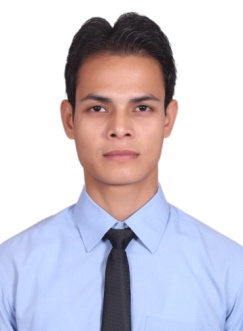 HANIF Email     : hanif.381345@2freemail.com __________________________________________________________________________________________CAREER OBJECTIVESI am currently looking for a full time position in an environment/industry/company whichenables me to implement my organizational skills, educational background and offers me a consistently positive atmosphere, a greater challenge, the opportunity to learn new ideas and implement them for the betterment of the business and to help the organization advance efficiently and productively.ACADEMIC PROFILE YEARCompleted 10th from SEBA, Assam, India.                                                                      2005Completed 10+2 from AHSEC, Assam, India.                                                                         2007Graduated (B.A) from ASSAM UNIVERSITY, SILCHAR, India.                                            2010WORK EXPERIENCE YEARWorked as a Customer Service Representative in Reliance Customer Care, India.      2011 - 2014Worked as a FrontDeskAssociate/Receptionist in DynastyHotel,Guwahati, India.2015 - 2017DUTIES AND RESPONSIBILITIESGreetingcustomerswarmlyandmakesuretheyarecomfortable.Ensuringeachcustomerreceivesqualityservice.Preparingproductorservicereportsbycollectingandanalyzingcustomerinformation.Toprovidecustomerwithfacultyinformationandsupport.Greet guests and patrons as they arrive and ask if they have a prior booking.Managing the registration process, asking for identification and ensure that the provided credentials are accurate.Handle guest check-ins and check-outs appropriately.Operate hotel switchboard, take calls and provide information and transfer calls.Manage accurate accounting of all rooms.Take reservations over the telephone, through emails and in person.Answer queries regarding the hotel’s services, charges, dining facilities, sports facilities and travel direction.Provide guests with directions around the hotel.Contact housekeeping and maintenance departments when a problem is reported.Providingguests with room keys and ensure that guests are satisfied with the rooms allotted to them.Accommodate guest request.Computebillsandtakepayments.Schedule meetings and conference rooms.In case of waiting around, inviting the customers to take a seat and offering them complimentary snacks and coffee.Keep updated records of office expences and costs.Prepare outgoing mails by drafting correspondence, securingparcels etc.Upholding the front desk's high cleanliness standards and presentable with all the necessary materials (pen, forms, papers etc.)Taking up other duties as assigned (travel arrangements, schedules etc.)Contributes to team effort by accomplishing related results as needed.KEY SKILLS/STRENGTHSPatient, Co-operative, Confident and Sincere.Good verbal and personal communication.Good listener, self motivated and quick learner.Highly skilled in greeting visitors and directing them to the right person or department.Well versed in managing guests books and issuing security passes.Hands-on experience in giving information to visitors and answering their questions.Demonstrated ability to deal effectively with phone and email messages.Comprehensive knowledge of organising reading materials in the waiting area.Organizational skills and customer service orientation.Tolerant and flexible to different situations.Ability to deal with different types of people.Leadership quality, team oriented and trustworthy.POTENTIALSI am responsible and punctual at work and believe in hard working.HOBBIESBodybuilding, Reading magazines and Cooking.Travelling and Exploring new places.Making new friends.IT SKILLSEfficient in working with MS- Word, Excel, PowerPoint and Internet.PASSPORT DETAILSDate of Expiry                 :     12/07/2026Date/Place of Issue       :     13/07/2016 - Guwahati, Assam, India.VISA DETAILSVisa Status                     :      Tourist/Visit VisaVisa Expiry                      :      09/08/2018PERSONAL DETAILSDate of Birth                : 01-01-1990Religion                          :IslamLanguages Known       : English, Hindiand UrduNationality                     : IndianMarital Status                :      UnmarriedDECLARATIONI hereby declare that the information furnished above is true to the best of my knowledge and belief.